学部・学科研究 ワークシート自分の興味のあること(探究でやっていることでなくでもOK　複数可)学部・学科の決定に向け、学びたい学問を見つけよう(3つまで)学問早見表を参考にしてみよう上記3つのうち、特に学びたい学問が学べる大学(学部・学科を含め)を調べよう学びたい学問学問で学ぶ内容特に学びたい学問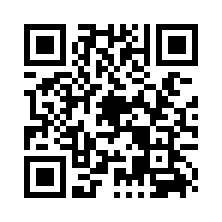 <「マナビジョン 大学検索」で探そう>① 「エリアを選択する」・「学問を選択する」を設定し、検索。② 表示された結果を「並び替え」で「偏差値▽」に設定してみよう。③ 大学を選択し、学べることや偏差値を見てみよう。大学学部学科学べること・特徴ベネッセ偏差値